Информацияпо оздоровлению и занятости детей в летний период               С 2018 года учащиеся 1-9 классов  ходят в однодневные походы.2018 год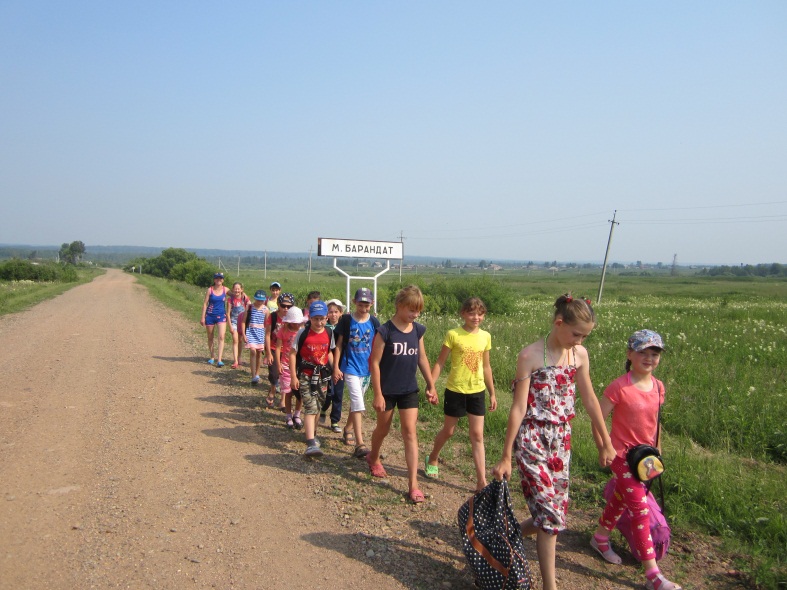 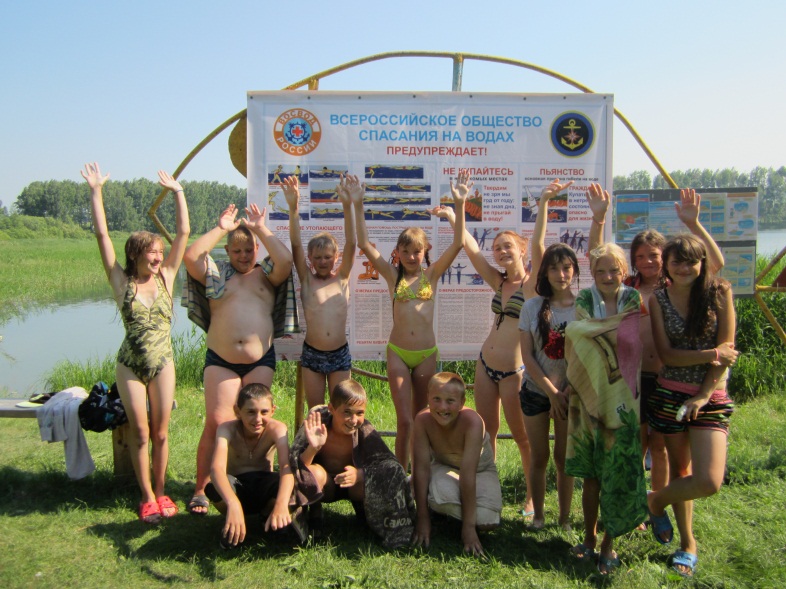 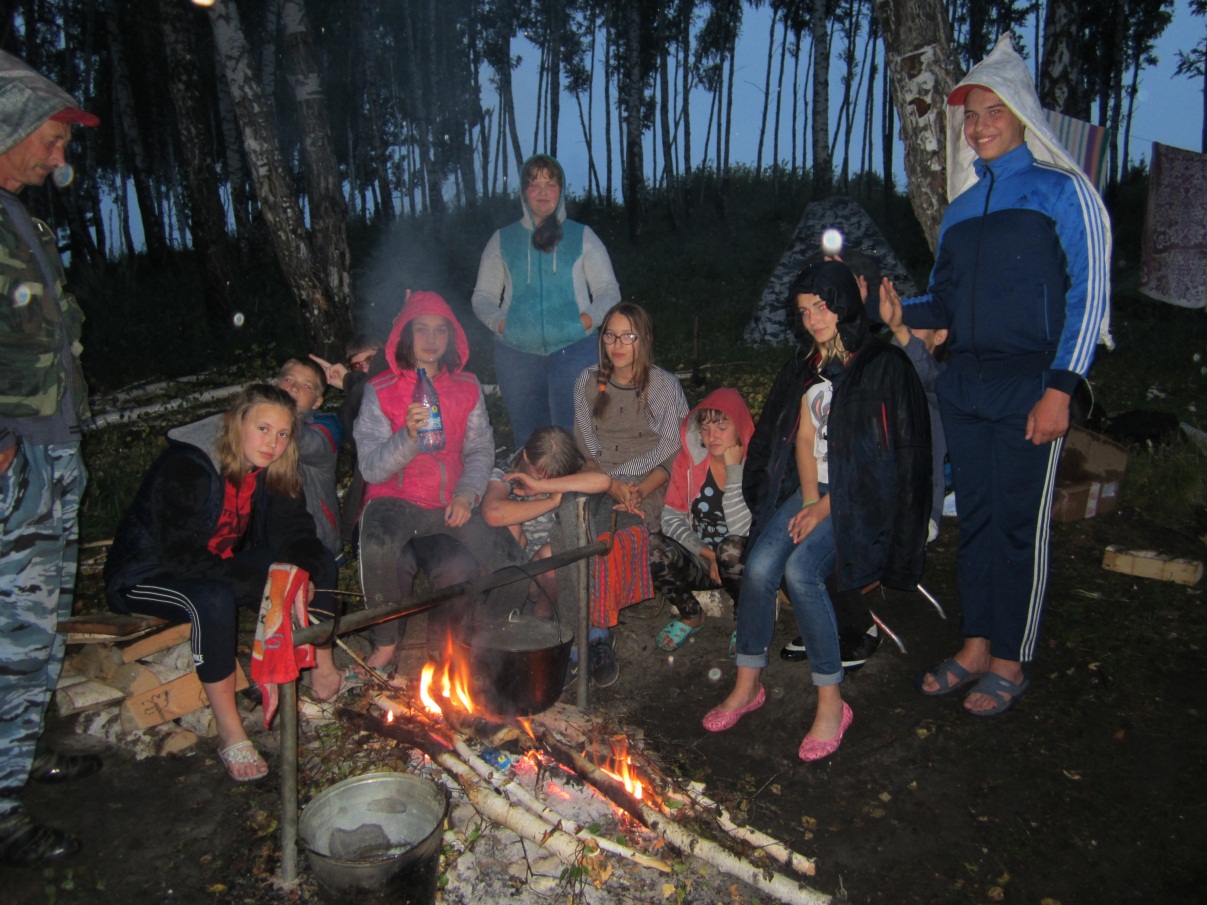 2019 год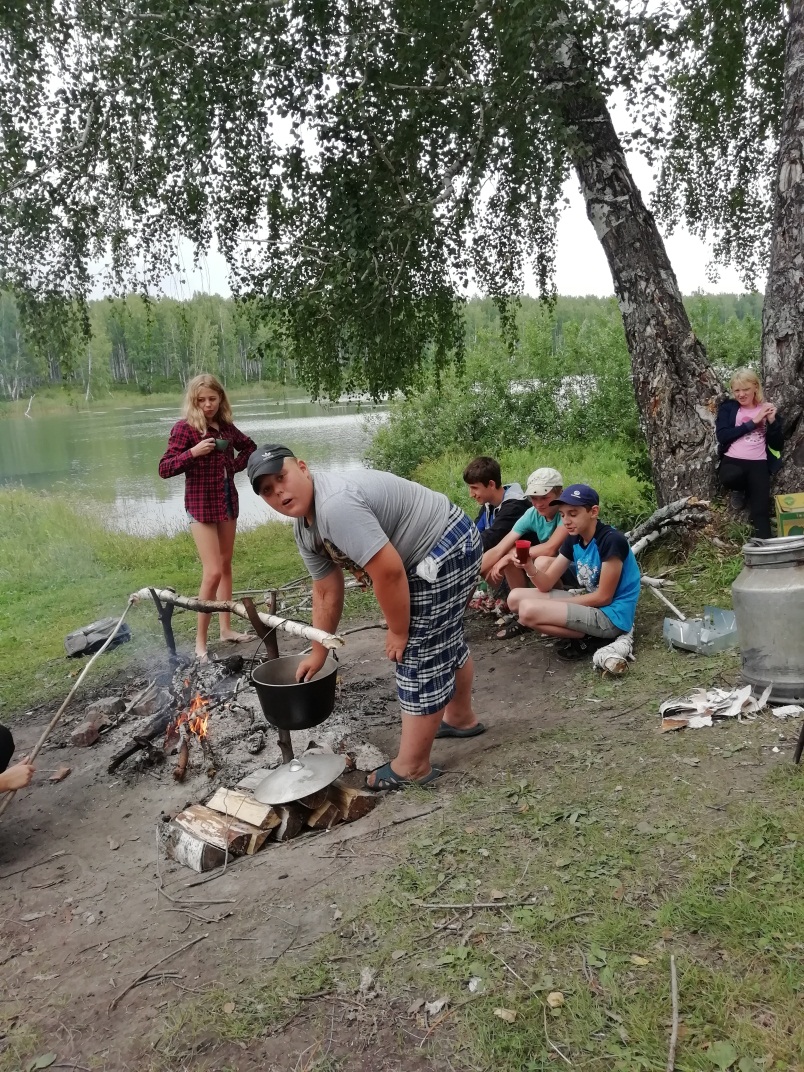 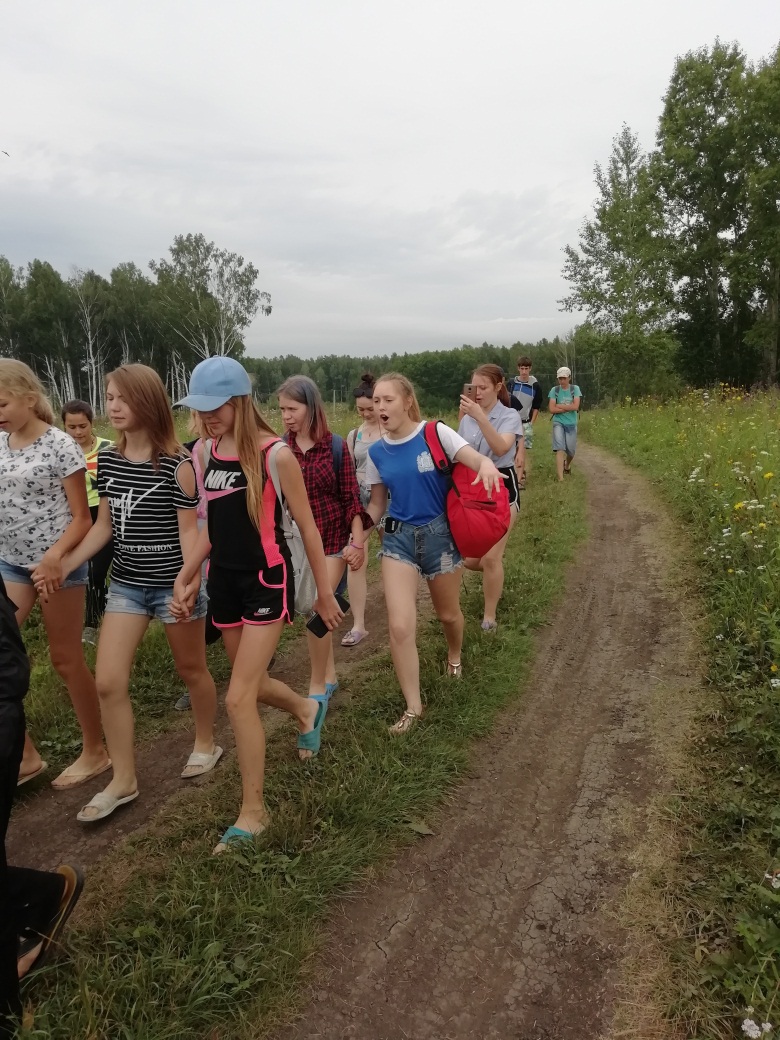 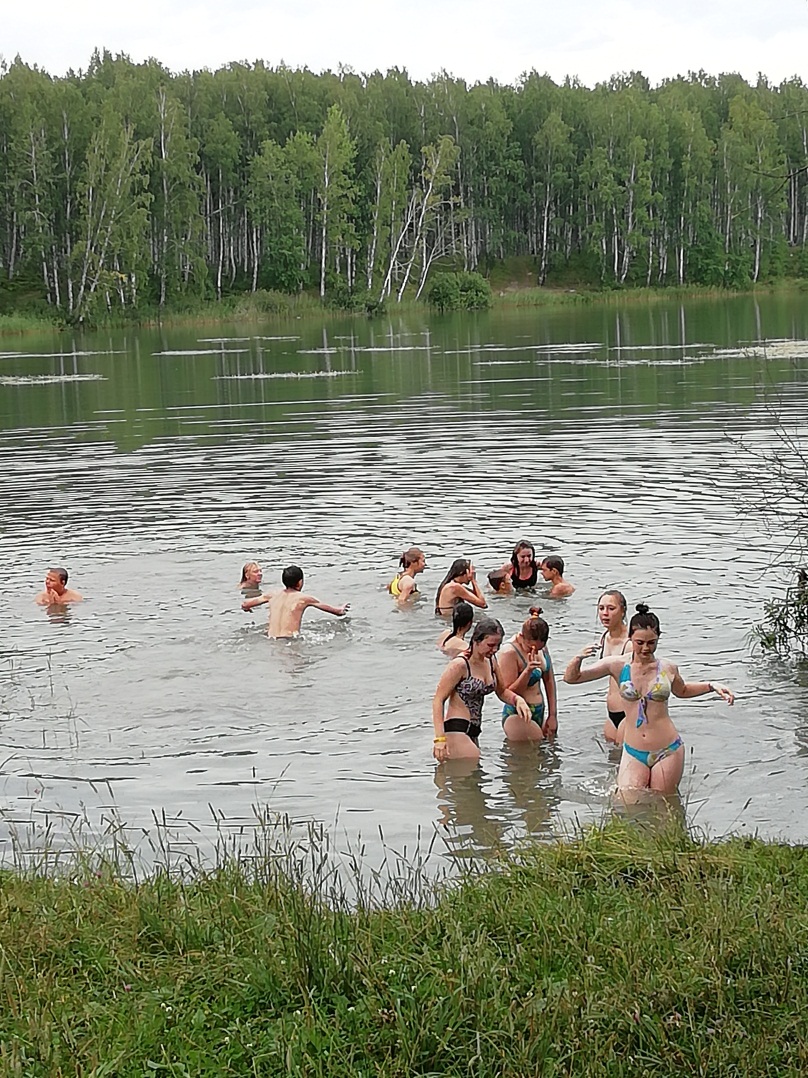 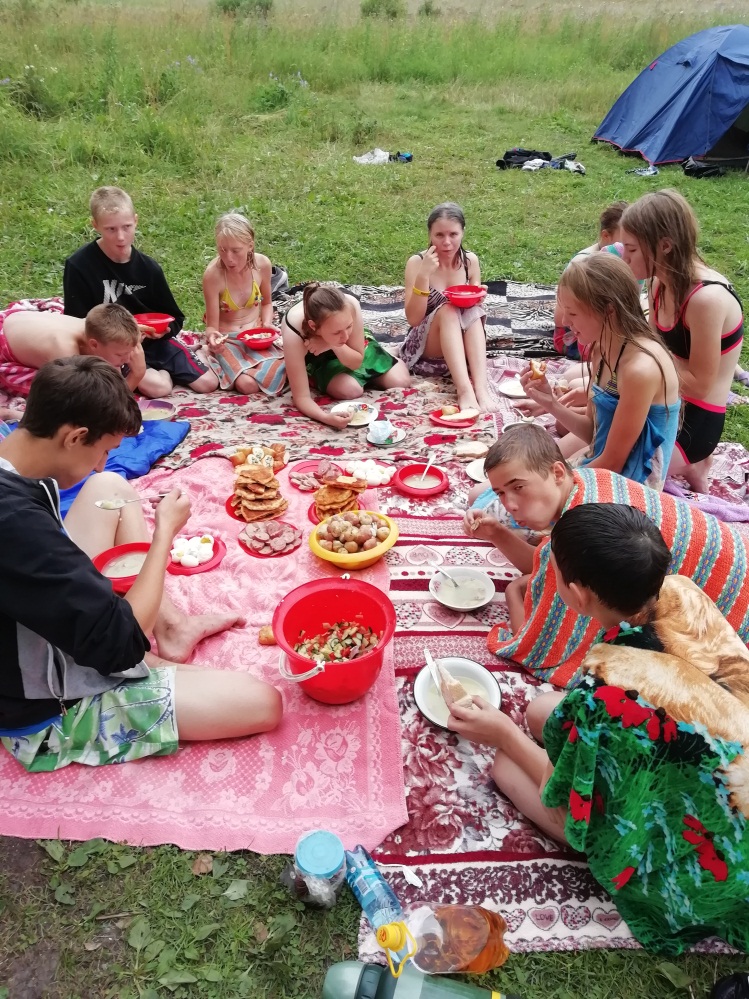         В 2020 году также планируются однодневные походы для учащихся 1-9 классов      в июле месяце.